REFUSE TO BE A VICTIM 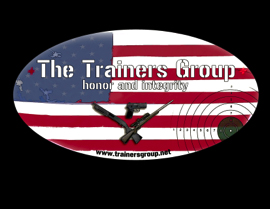 INSTRUCTOR DEVELOPMENT WORKSHOP Presented byThe Trainer’s GroupWHAT YOU LEARN:  How to conduct a Basic Seminar for RTBAV – actually attending one is part of this course!  What items can be used in the State of Texas as Less than Lethal for personal protection.  Likely candidate organizations that will host a seminar for you.WHAT YOU GET:  Refuse to be a Victim Instructor credentials, basic seminar sample packet, instructor outline, NRA instructor rocker and/or RTBAV instructor patch. WHEN:	 May 1 & 2, 2021.  Start Time 8:00am Sharp and ends at approximately 7pm.NOTE: A Basic Seminar is included in the curriculum.  If you have a friend that would like to attend the basic seminar only, the cost at the door is 35.00 and the seminar is OPEN to the public!  This seminar will be at 2:00 pm on Sunday (April 25th).WHERE: Fossil Pointe Sporting Grounds, 7282 N. FM 51, Decatur, TX 76234. NOTE: The classroom is next to the Shotgun Clubhouse!BRING: Pen/Note paperYour favorite personal protection less lethal item (for show and tell) YOUR NRA CREDENTIALS CARD if you are already an instructor.COST:  $215.00 for the IDW session. This includes the Basic Seminar on Wednesday night! NOTE: If you do not have Basic Instructor Training (BIT) as an NRA Instructor, there is an extra 65.00 for that required course.To Enroll go to: NRA Training (nrainstructors.org)  For the IDW.  To Enroll for the Basic Seminar go to: NRA Training (nrainstructors.org).  To make your deposit and/or take advantage of our pre-pay online discount, please go to: The Trainer's Group - Class RegistrationFor further information contact Dan Graeber at 817-220-8999or e-mail trainer@trainersgroup.net .Visit www.trainersgroup.net  for details and information about other available courses.We look forward to you being in our class